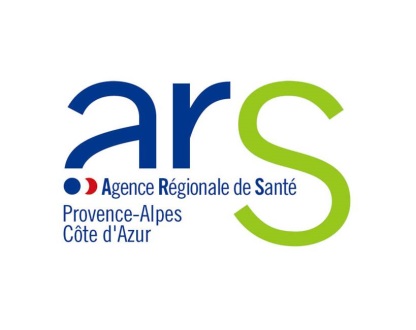  			A adresser à votre délégation départementaleFICHE PLATEFORME DE REPIT – « TEMPS LIBERE »Rappel : Conformément à la FICHE ACTION 11-1 du guide régional stratégique à l’attention des ESMS pour personnes âgées, et afin de préparer au mieux le déconfinement progressif et la prise en compte des aidants, l’ARS encourage les Plateformes de répit existantes à développer au maximum et dès que possible la mission de « temps libéré ». Les PFR pourront ainsi orienter leur action sur cet axe particulier. Le « temps libéré » doit s’entendre différemment du « répit » dont l’action  s’étale sur 24 heures minimum. Le « temps libéré » doit permettre aux aidants de prendre du repos en toute tranquillité durant une à quatre heures maximum en fonction de leurs besoins.Le public cible sera :* les aidants seront la priorité dans ce dispositif : le but est de leur offrir du temps libéré.  Les critères d’admission seront donc axés sur la situation des aidants à travers une évaluation claire et précise de leurs degrés d’épuisement et de fragilité ;* ET les personnes âgées dépendantes classées du GIR 1 à 4 et souffrant de troubles cognitifs.Les PFR interviendront sur leur territoire habituel.A travers cette fiche, le porteur s’engage à respecter l’objectif, la mission, les modalités de mise en œuvre et les conditions d’organisations de la présente expérimentation.Une évaluation des actions menées sera initiée par l’ARS. Le porteur veillera à transmettre l’ensemble des justificatifs sollicités.*****Raison sociale de la Plateforme de répit  :……………………………………………………………………………………………..Nom du coordinateur de projet :  	Téléphone : 	Mail : 	*****- La composition de l’équipe dédiée au « temps libéré » - Description en quelques lignes de l’organisation de la prise en charge envisagée- Modalités d’information de la personne âgée et de l’aidant sur l’organisation de la prise en charge par cette équipe- Modalités d’articulation envisagées avec les acteurs du territoireDate, Nom et signature :Nom et PrénomProfessionETP